[Ce document a été traduit à titre indicatif à l’aide d’un système de traduction automatique associé à des mémoires de traduction. Si des efforts raisonnables ont été déployés par l’OMM pour améliorer la qualité de la traduction ainsi produite, aucune garantie, expresse ou implicite, n’est toutefois donnée quant à son exactitude, sa fiabilité ou sa précision. Les divergences ou différences ayant pu résulter de la traduction vers le français du contenu du document original ne créent aucune obligation et n’ont aucun effet juridique en termes de conformité, d’exécution ou à toute autre fin. Il se peut que certains contenus (tels que les images) n’aient pu être traduits en raison des limites techniques du système. En cas de doute sur l’exactitude des informations contenues dans la traduction, veuillez vous reporter à l’original anglais qui constitue la version officielle du document].RECUEIL DE L’OMM DE NORMALES CLIMATOLOGIQUES STANDARD
POUR LA PÉRIODE 1991-2020Définition et importance des normales climatologiques standard (CLINO)Les normales climatologiques standard sont des moyennes de données climatologiques calculées pour les périodes consécutives de 30 ans suivantes: 1er janvier 1981-31 décembre 2010, 1er janvier 1991-31 décembre 2020, et ainsi de suite (Règlement technique de l’OMM, Volume 1: Pratiques météorologiques générales normalisées et recommandées (OMM-N° 49)). On utilise les normales climatologiques à deux fins principales. Elles sont largement utilisées, implicitement ou explicitement, pour caractériser les conditions moyennes les plus susceptibles d’être rencontrées dans un endroit donné, fournissant ainsi des données faisant autorité pour de nombreuses normes et réglementations nationales et internationales. Elles sont également utilisées comme point de référence auquel il est possible de comparer les conditions météorologiques ou climatiques récentes ou actuelles. La publication d’un ensemble consolidé de données CLINO à l’échelle mondiale, constitué à partir des données communiquées par les Membres, est un produit phare de l’OMM et de l’Organisation météorologique internationale (OMI), qui l’a précédée, depuis près de 100 ans. Classé comme publication obligatoire de l’OMM, le recueil CLINO est à la base de nombreuses applications climatologiques et météorologiques nationales, régionales et mondiales, ainsi que de normes et de statistiques nationales et internationales.Activités de l’OMM visant à faciliter le recueil de normales climatologiques standard pour la période 1991-2020L’OMM a lancé en août 2021 un appel à communication des normales climatologiques standard pour la période 1991-2020, précisant le format dans lequel les normales ont été communiquées et la méthode de collecte suivie. La date limite pour le dépôt des candidatures était le 31 mars 2022. Un deuxième appel à communication a été lancé en mai 2022, repoussant ainsi la date limite au 31 décembre 2022. Deux séries de consultations régionales en ligne destinées à tous les conseils régionaux de l’OMM ont été organisées par le Secrétariat en juin 2021 et en juin 2022 afin de promouvoir le calcul des normales climatologiques standard pour la période 1991-2020 et de faciliter l’échange d’informations entre les Services météorologiques et hydrologiques nationaux (SMHN) pour étayer le calcul des normales et la méthode de collecte de l’OMM. Plus de 700 experts désignés par plus de 100 Membres ont participé à ces consultations. Consciente du faible taux de réponse des Membres (seuls 45 des 193 Membres ont communiqué leurs normales climatologiques standard pour la période 1991-2020 au 4 avril 2022), le Conseil exécutif a décidé d’accélérer le recueil par l’OMM de normales climatologiques standard pour 1991-2020 lors de sa soixante-quinzième session. Le document EC-75/Doc 3.2(2) énumère plusieurs mesures visant à promouvoir davantage parmi les Membres le calcul en temps voulu et le recueil par l’OMM de normales climatologiques standard pour 1991-2020, ce qui inclut la participation des conseils régionaux et des commissions techniques de l’OMM.Date limite et date de publicationLe 31 décembre 2022 est la date limite définitive pour les communications des CLINO des Membres. La publication du recueil CLINO pour la période 1991-2020 en tant que publication obligatoire de l’OMM est prévue pour le second semestre de 2023, après le contrôle final de la qualité globale et la consolidation des jeux de données effectués entre janvier et juin 2023. Un rapport final d’évaluation du recueil des CLINO sera remis au Congrès météorologique mondial lors de sa dix-neuvième session (Cg-19).Avancement des communications des Membres au 26 septembre 2022 74 des 193 Membres ont communiqué leurs CLINO pour la période 1991-2020 avant le 26 septembre 2022.Ce nombre soulève la question du respect de l’échéance pour l’achèvement du recueil des CLINO en 2022. Une action collective urgente impliquant les Membres, le Secrétariat de l’OMM, les commissions techniques et les conseils régionaux est nécessaire pour accélérer la communication et le recueil des données CLINO des Membres. Conséquences de la non-livraisonL’absence de normales climatologiques standard pour 1991-2020 nuira gravement à la qualité des produits et services des Membres et de l’OMM. Les produits opérationnels de surveillance et de prévision, tels que la surveillance d’El Niño et l’oscillation australe (ENSO), les messages CLIMAT, les rapports sur l’état du climat, les prévisions saisonnières et autres produits, souffriront de l’absence de livraison de données CLINO à jour. Ces produits perdront leur pertinence au sein de nos sociétés modernes pour divers secteurs d’application en raison de l’évolution du climat. __________________TEMPS CLIMAT EAUOrganisation météorologique mondiale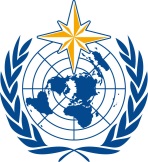 COMMISSION DES SERVICES ET APPLICATIONS SE RAPPORTANT AU TEMPS, AU CLIMAT, À L’EAU ET À L’ENVIRONNEMENTDeuxième session
17-21 octobre 2022, GenèveSERCOM-2/INF. 5.5(5)TEMPS CLIMAT EAUOrganisation météorologique mondialeCOMMISSION DES SERVICES ET APPLICATIONS SE RAPPORTANT AU TEMPS, AU CLIMAT, À L’EAU ET À L’ENVIRONNEMENTDeuxième session
17-21 octobre 2022, GenèvePrésenté par:
Présidente du
SC-CLI26.IX.2022